 	Career vitae	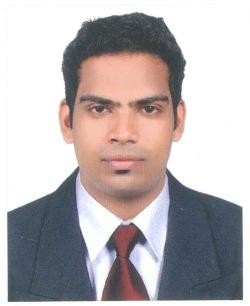  ShiyasShiyas.372578@2freemail.com Executive SummaryI am a Passionate Sales & Marketing Professional with almost 3+ years of extensive experience in Sales & Marketing. Graduate in Physics domain with several rewards taken through work experience in Healthcare  and  Medical  sectors.24  Months  UAE  Experience  in  Clinic  administration  and       well Knowledge in The Law of Ministry of Dubai and Expertise in Insurance as well as bank Dealings	Sales & Marketing SKILLSPROFESSIONAL EXPERIENCEDr. Abdullatheef’s Clinic Deira, Dubai.Administrative Supervisor from 06/09/2015 – PresentOrganize periodic renewal of Licenses.Submission of correct documentation to the Ministry Of Labor for visa applications.Submission of correct documentation to obtain licenses and efficient collection of Licenses to take place when completed.Take, submit & collect all necessary documentation in order to organize all Employee official paperwork.Arrange medical tests, passports, memos, promotional draws and fine resolution.Represent the Company at locations such as the Police Station, Airport, Hotels, Embassies, Ministries/Municipalities & other significant Departments & in accordance with services such as mobile & landline phone services (connections/disconnections/repairs), mail, electricityAccompany the employee as they exit the country.Dealing with insurance companies for Approvals and Claims.Maintain Payroll and clear the WPS on time.Maintaining the Cash flow statements, Petty cash and Purchase reports, and making it available to the stake holders for their Reference.Overall management in the clinic in the area of evaluation of the new quotations of LABs, Insurance and the maintenance of employees records as well.Ranbaxy LTDMarketing Executive from 11/06/2013 to 31/01/2015Visit clients to demonstrate use of products, by showing samples and take ordersArrange a schedule of visits to major potential buyers by contacting people them and take appointmentsDevelop and update knowledge of their products and the products of their competitorsDiscuss with other sales and marketing personnel in their company to determine the best methods of promoting productsDetermine the customer’s needs and explain through demonstration of the products to them, which may involve providing technical descriptions of products and how they may be usedQuote and negotiate prices and credit termsPrepare quotations and record ordersUpdating the supervisors regarding the sales and provide feedback about the marketing of new or established productsCarry out formal presentations of products using videos and other training aids, attend promotional markets and organize product displaysWork on telemarketing campaignsPlan and work towards meeting sales targets and budgetsUse e-business technologyLupin Ltd, Kerala, IndiaMarketing Executive from 07/03/2012 to 31/05/2013Making appointments to meet new and existing customersUnderstanding your customers’ needs and make presentations to promote new products and special deals accordinglyDescribing customers about delivery schedules and after-sales serviceKeep in touch with existing customers in person and by telephoneRecording orders and sending details to the sales officeWatching your competitors and the products they are offeringGoing to conferences and seminars and keeping up with industry trendsMeeting sales targetsReporting sales trends to your employerEDUCATION & CERTIFICATIONS    Graduate in Physics.Certificate in Computerized Office Management. (MS Office, Web Applications, Typing)TECHNICAL ABILITYMS Office (Word, Power Point, Excel and Outlook), Tally, Internet and Browsing,SPSSReferences available upon requestNegotiating ContractsWriting ReportsManaging BudgetsPresentation SkillsCold Call TechniquesMarket SegmentationsSales ReportsMarket Research & AnalysisLegal Compliance